Summary of the teaching staff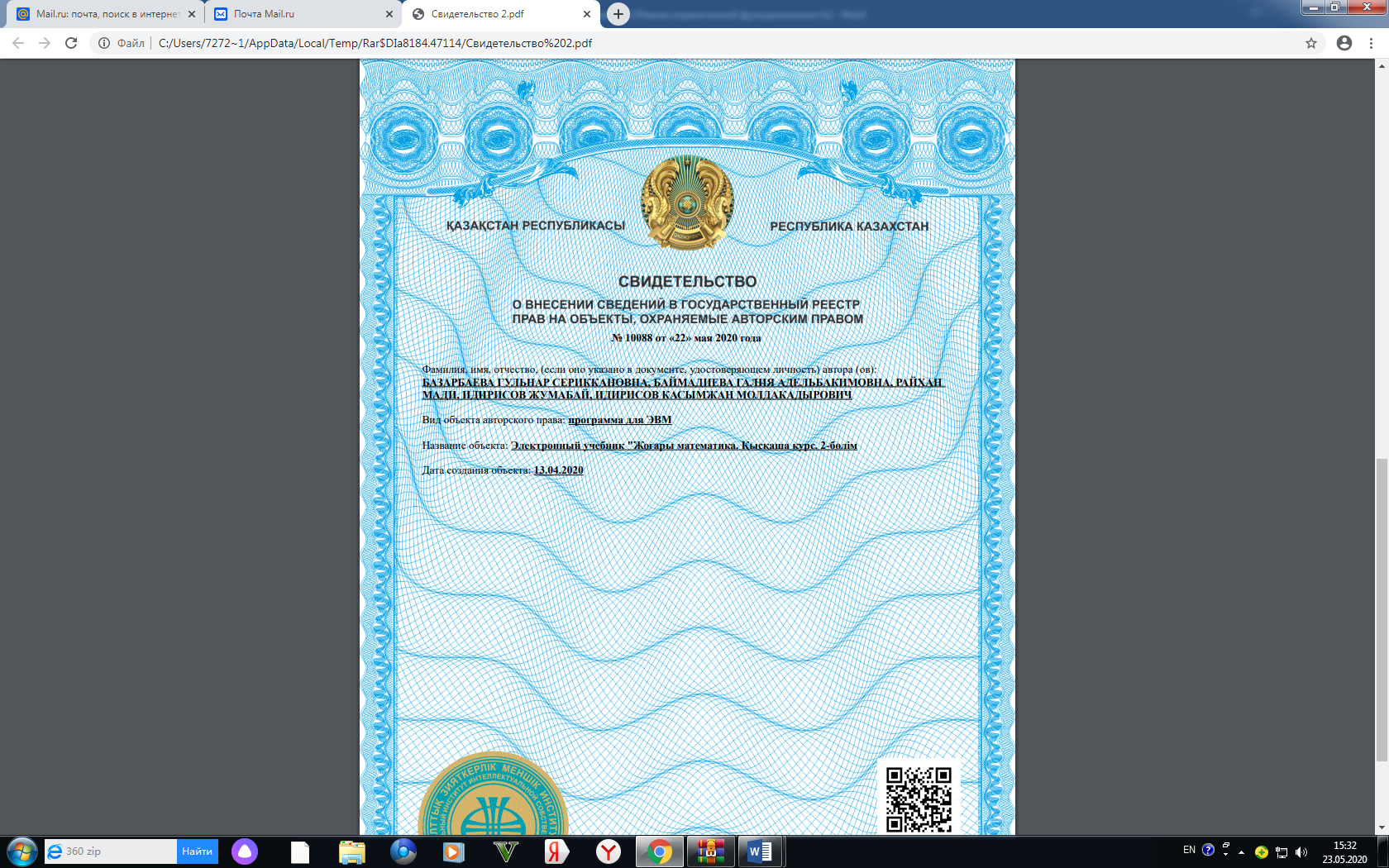 1) An electronic textbook "Higher mathematics- Part II" has been published.Received a certificate of entering information in the State Register of rights to objects protected by copyright No. 3675 dated May 29, 2019.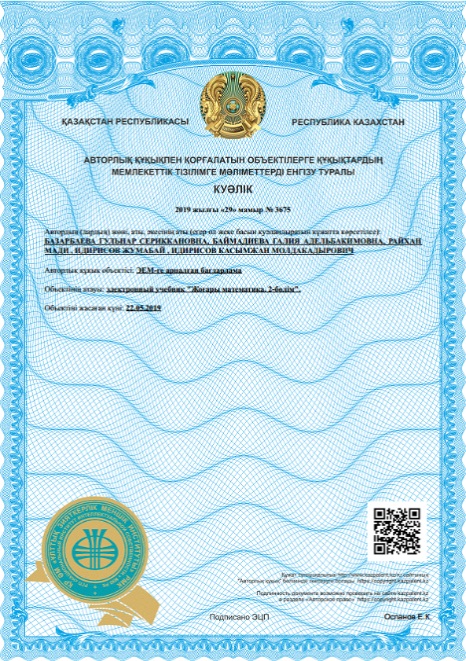 2) Issued electronic textbook 1. Higher mathematics. Short course. Part 1. Electronic textbook. Copyright. Certificate No. 9991. 19.05.2020. (Co-authored) 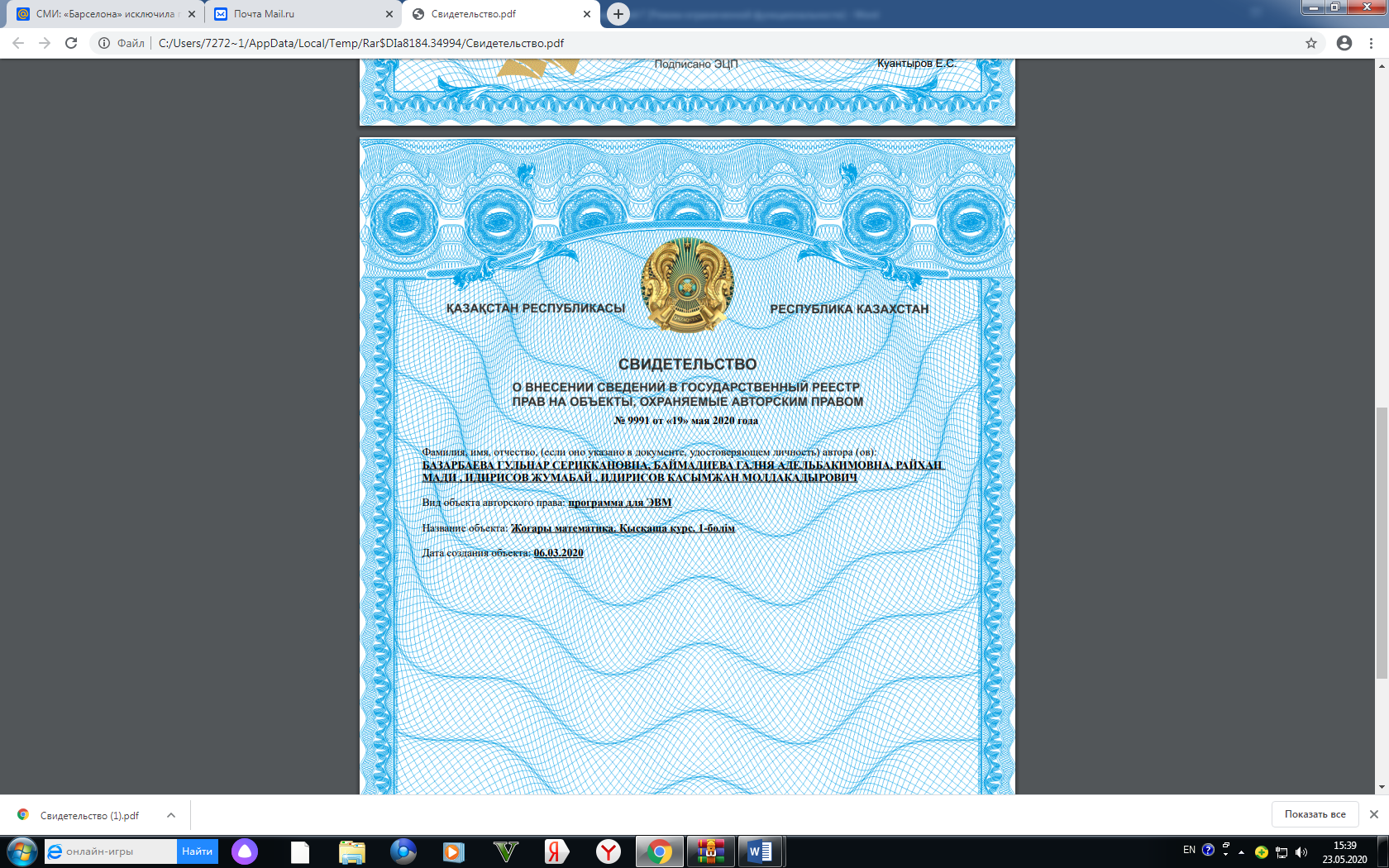 3) Issued electronic textbook 2. Higher mathematics. Short course. Part 2. Electronic textbook. Copyright. Certificate No. 10088. 22.05.2020 (Co-authored)Note: data on professional development, scientific publications and developments should be submitted for the last 5 years.Full name: Baimadieva Galiya AdelbakimovnaFull name: Baimadieva Galiya AdelbakimovnaEducation:Education:Higher, 1966-1972 Kazakh State University named after Kirov, AlmatyIn 2003 Candidate of Pedagogical Sciences, 13.00.02- Theory and Methods of Teaching and Education (Mathematics)Mathematician. Mathematics teacher.Work experience:Work experience:Academic:Academic:Work in this organizationWork in this organizationFrom 2018 to present, Kazakh University of Technology and Business.Ass.Professor of the Department of Information Technology.  List of taught disciplines: Mathematics 1,2,3. Higher Mathematics. Discrete Math Employment - full time Previous jobs in educational organizations:Previous jobs in educational organizations:1972-2007 Lecturer, Head of the Department, Dean of the Natural Pedagogical Faculty of the Ar State Pedagogical Institute named after I. Altynsarin,  2007-2008 Deputy Director of the Scientific and Practical Center for the Problems of 12-Year Education of the Ministry of Education and Science of the Republic of Kazakhstan,From 2008 - 2018 - Associate Professor of the Department of Higher Mathematics of L.N. Gumilyov Eurasian National University. List of taught disciplines: Mathematics 1,2,3. Higher Mathematics. Discrete MathEmployment - full timeNon - academic:Non - academic: --Brief description of the positionEmployment - fullProfessional development:Professional development:01.11.21-14.11.21 Organization of research activities, Best Innovation Group Inc.Membership in professional organizations:Membership in professional organizations:Since 1972Awards and prizes:Awards and prizes:Honorary diploma of the Ministry of Education and Science of the Republic of KazakhstanActivities in the service sector: noActivities in the service sector: no(Inside and outside the institution)Publications and presentations: Publications and presentations: Period: 2018-2022New scientific developments: New scientific developments:  (Brief enumeration of new professional, developmental developments, authorship or co-authorship in scientific or developmental developments).Additional information: Additional information:  (If there are additions, then you can indicate those important activities that are not marked in the resume list). 